CVRČCI - Vzdělávací nabídka 29.3- 2.4. 2021Jarní život v trávěVážení rodiče, milé děti, jaro už se přihlásilo o slovo, květiny začínají hrát všemi barvami, voní, ptáčci zpívají a vše se zelená. Tento týden se zaměříme na jarní život v trávě. Spolu s dětmi se můžete při procházce více zaměřit na travnaté plochy, kdo má doma vzít si sebou třeba i lupu a sledovat detaily broučků, které najdete. Dá se sledovat barva, počet nožiček, tvar těla...Je také možnost seznámit se se způsobem života brouků a srovnat ostatní živočichy prostřednictvím encyklopedií, leporel, obrázkových materiálů, knihy, pomocí internetu… každý podle svých možností. Náměty na knihy, CD a video pohádky: J. Karafiát – Broučci, O. Sekora – Ferda mravenec, Brouk Pytlík poslech CD (Broučci, Včelí medvídci) sledování DVD (Příběhy cvrčka a štěňátka - Z. Miler)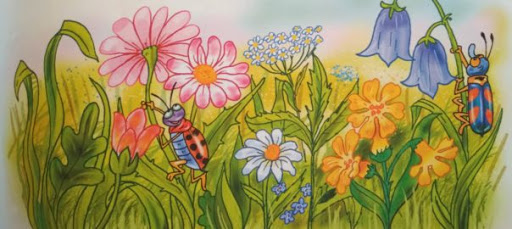 HÁDANKY Parádnice mezi brouky, nejkrásnější z celé louky.
Červené šatičky s malými puntíčky.
Na zvonku rosa, létá si bosa.
Pohoupá se na kvítečku, hledá totiž sedmou tečku. [beruška]Má housličky, tenké strunky. Třebaže je nepatrný,
když svůj koncert rozehrává, sluníčko mu přitakává. [cvrček]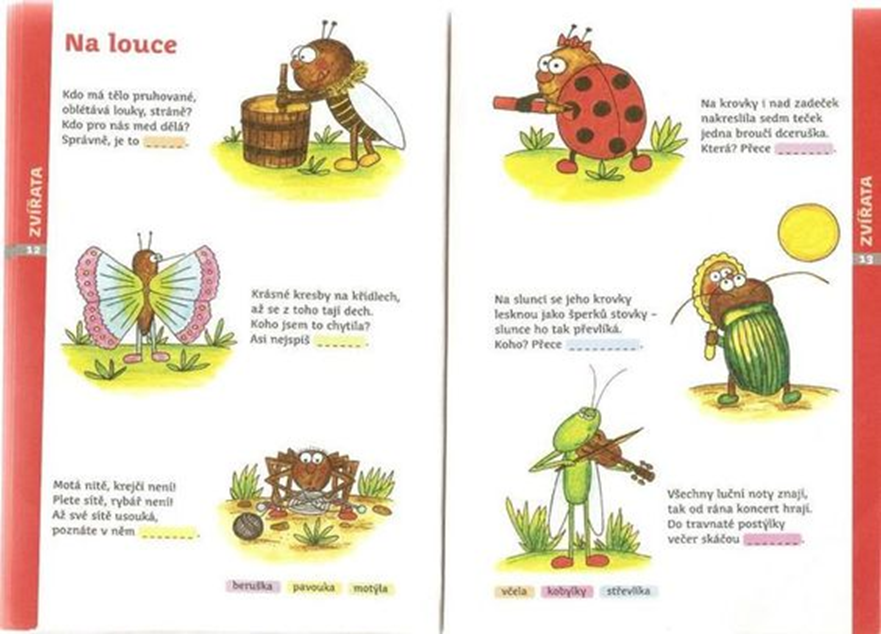 BERUŠKA – pohybová hra, která se dá hrát kdekoliv Beruška ztratila čepičku – hra zaměřená na rozlišování barev, přiřazování, obdoba hry Čáp ztratil čepičku.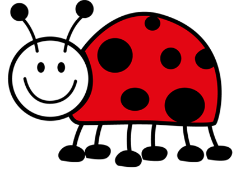 MALUJEME BERUŠKU 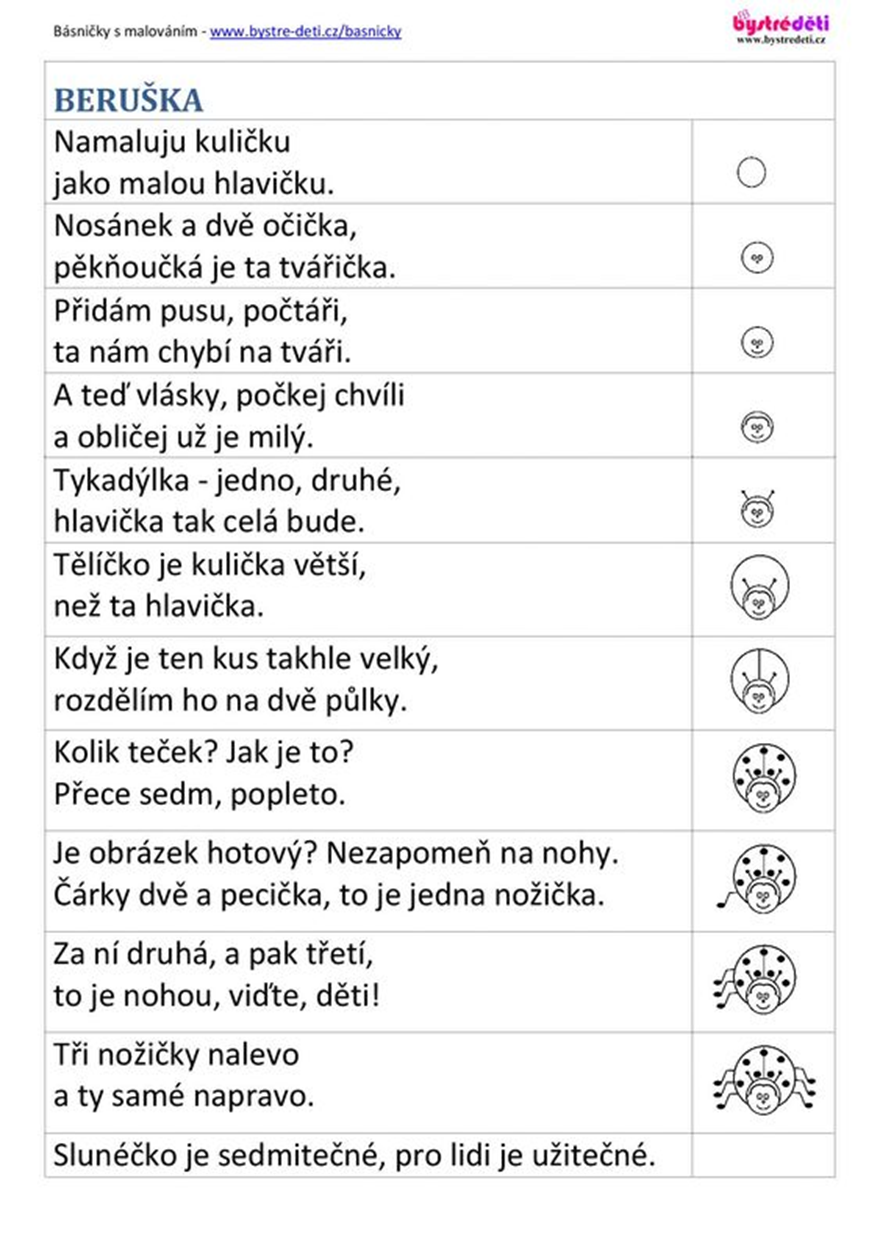 BÁSNIČKA O BERUŠCE  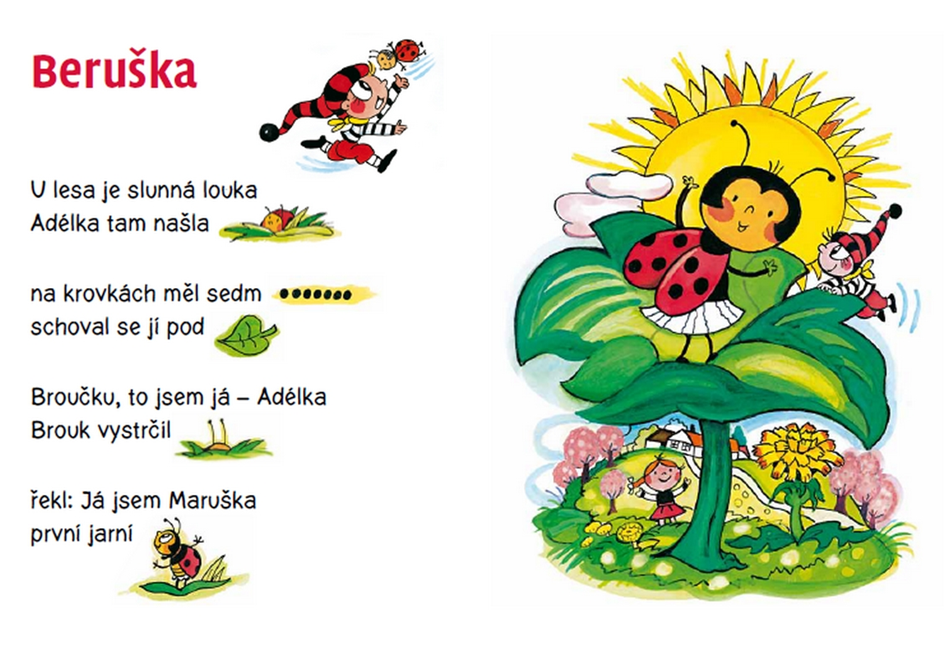 PRACOVNÍ ČINNOST  - VÝROBA ZVÍŘÁTEK Z OBALU NA VAJÍČKA Ve výrobě se fantazii meze nekladou. Budeme moc rádi za vyfocení vašich originálních výtvorů  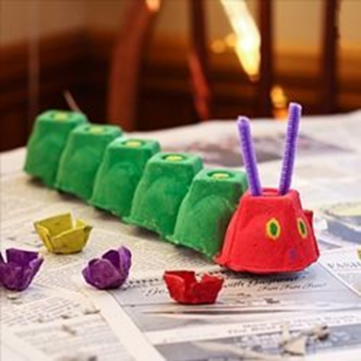 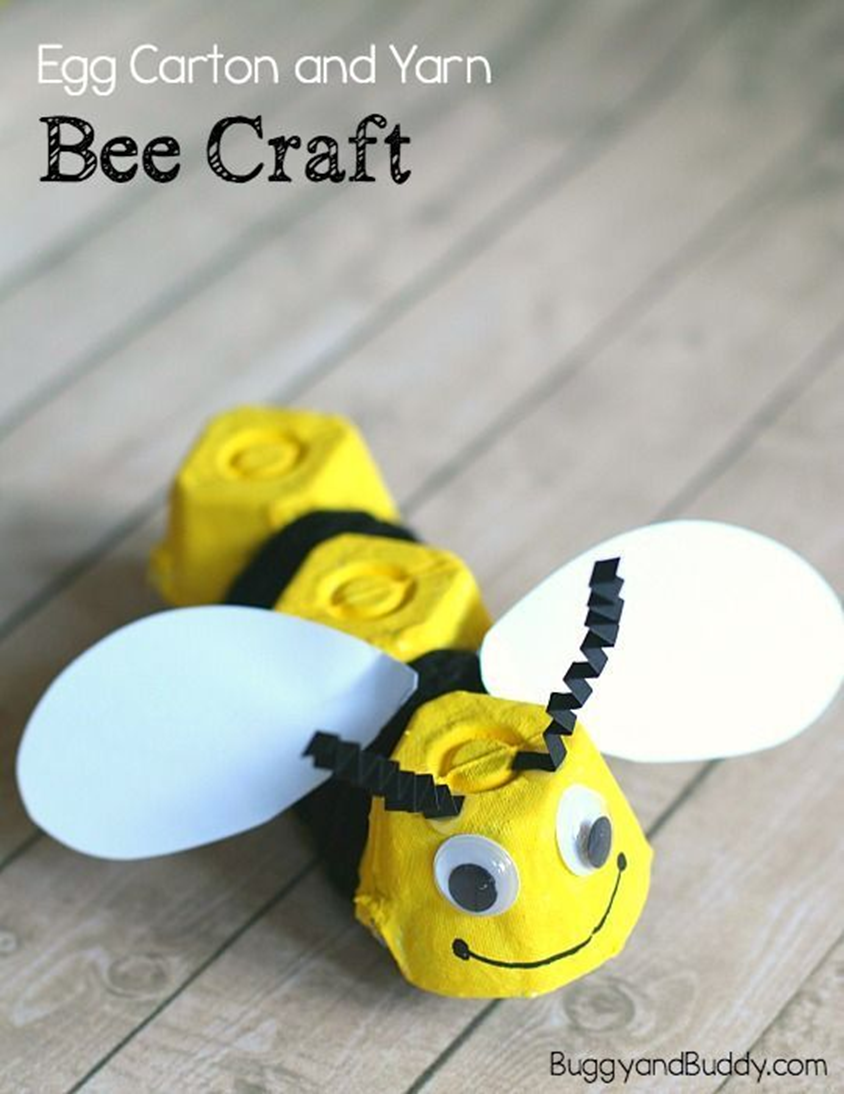 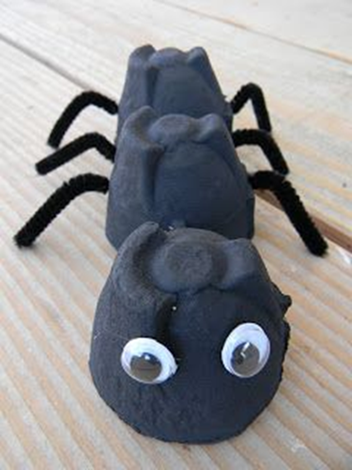 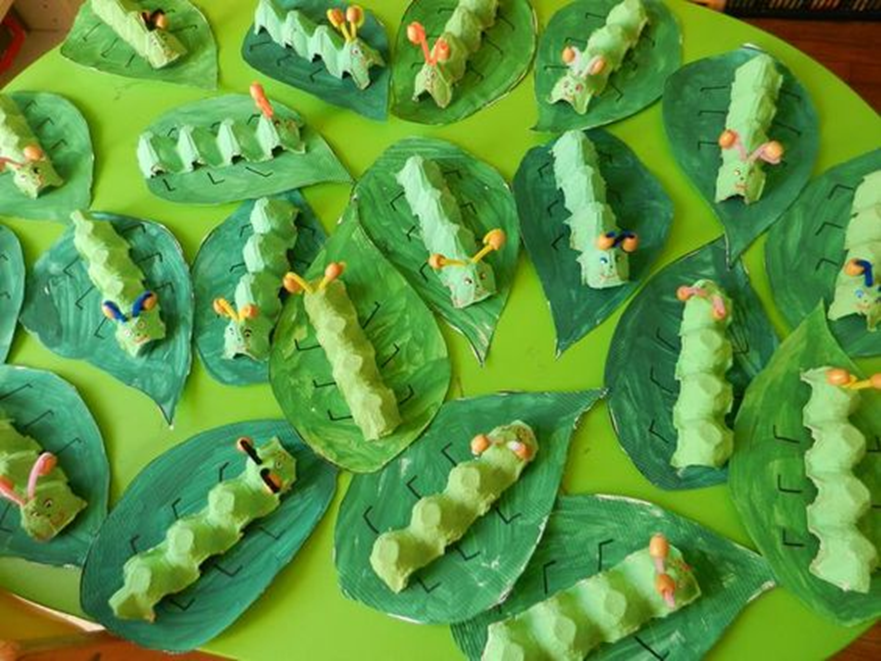 NAJDI ROZDÍLY, OMALOVÁNKA NA VYBARVENÍ 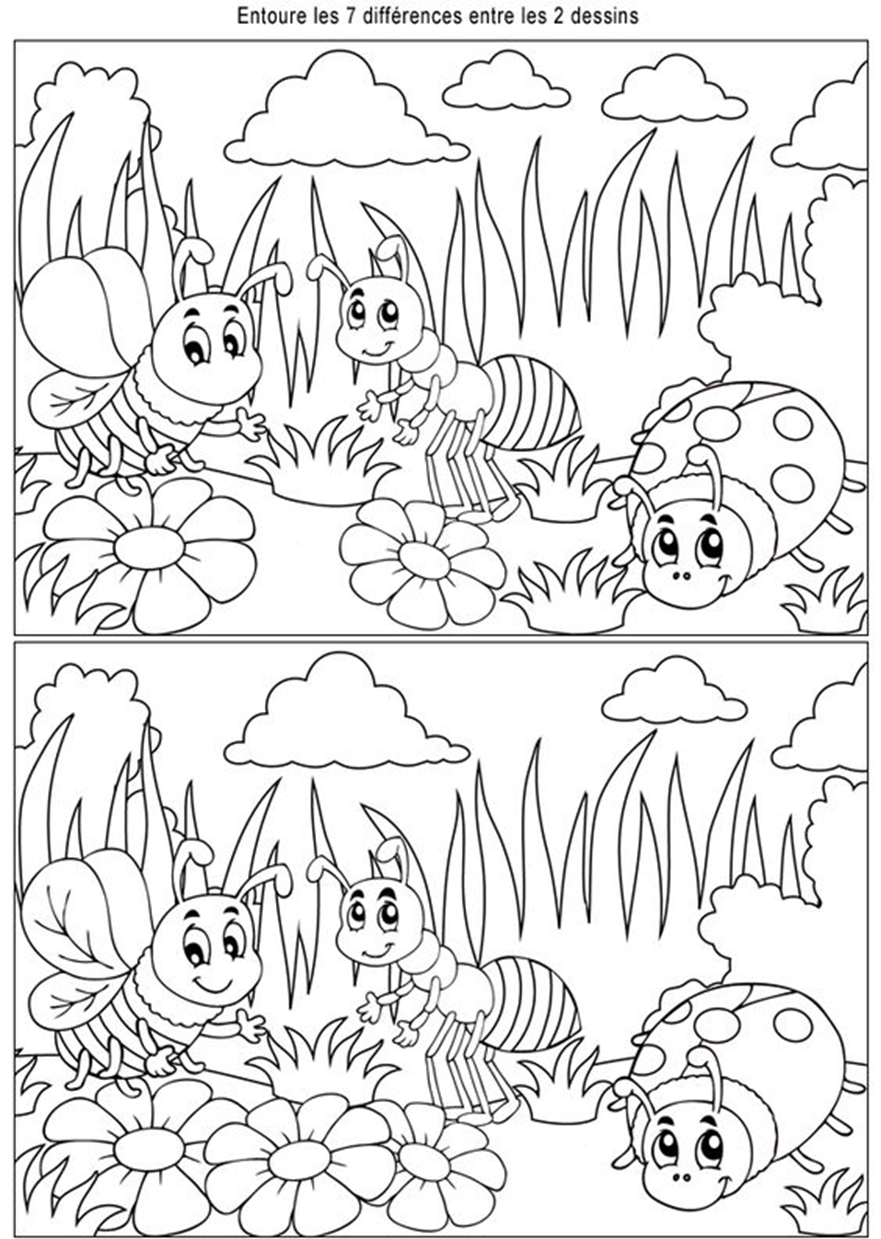 ŠNEČKU, ŠNEČKU VYSTRČ RŮŽKY 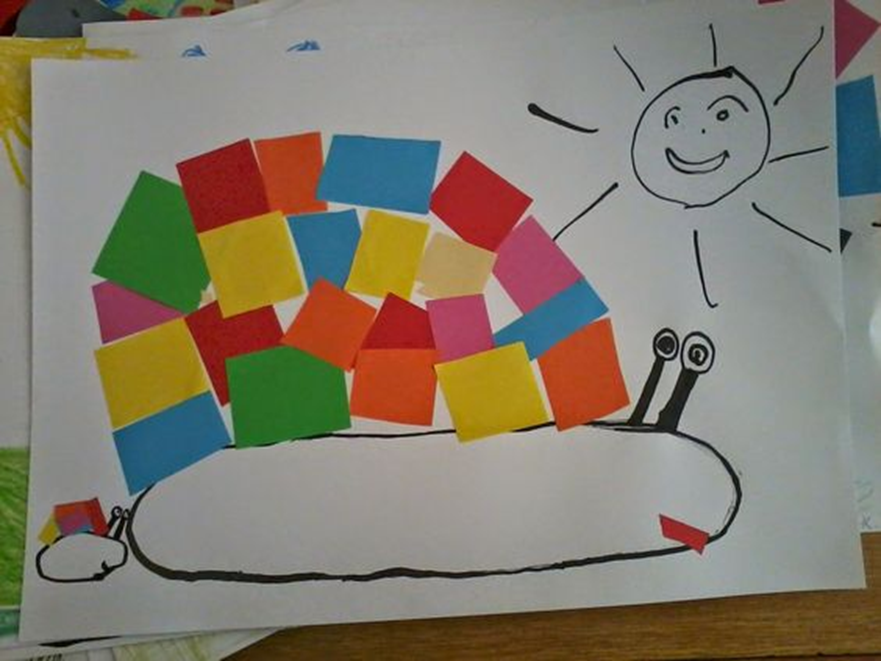 Kdo má doma modelínu, může si zkusit vymodelovat šnečí ulitu  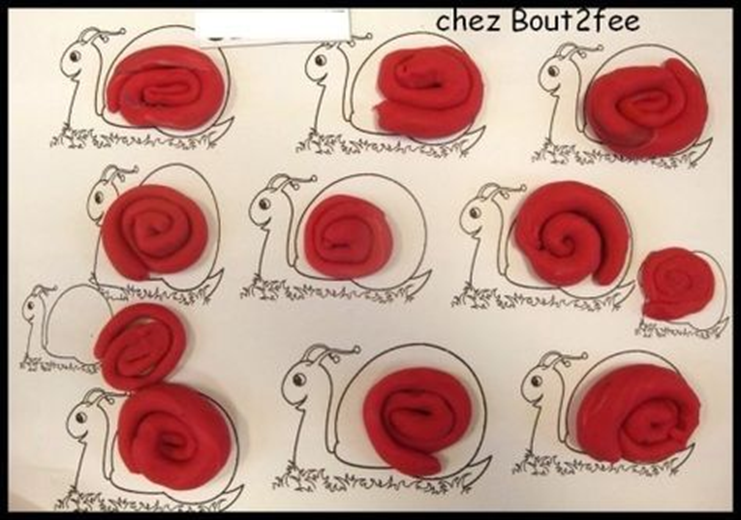 VČELKA, PUZZLE A OMALOVÁVKY 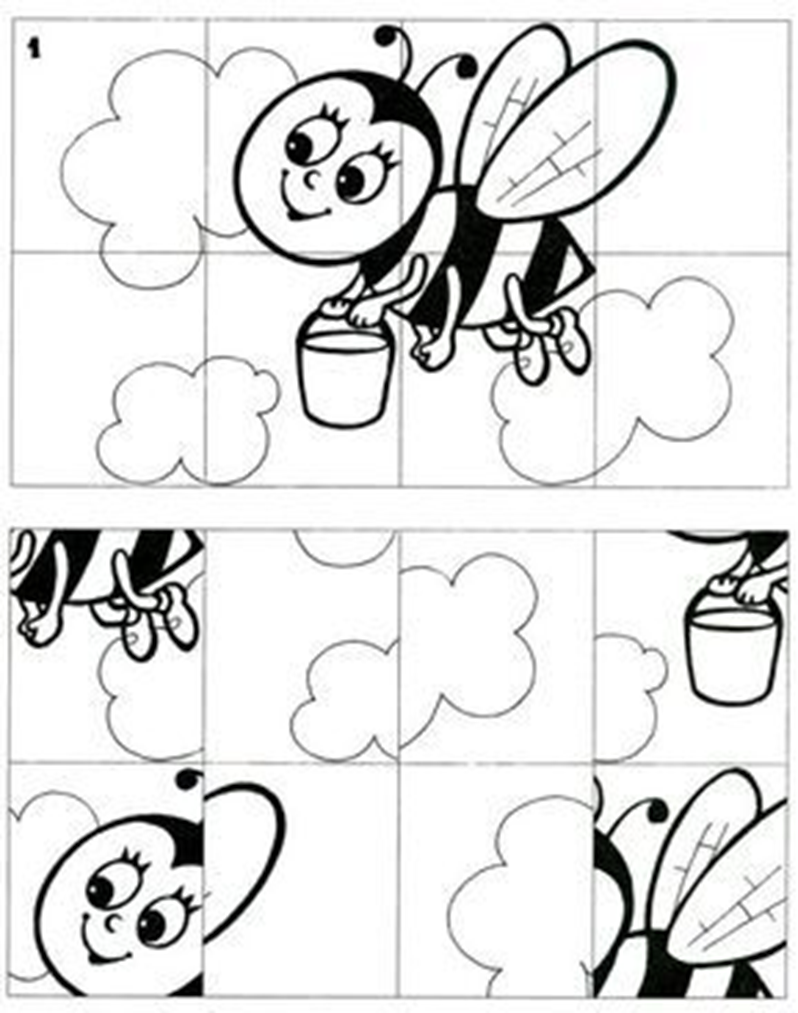 GRAFOMOTORICKÝ PRACOVNÍ LIST 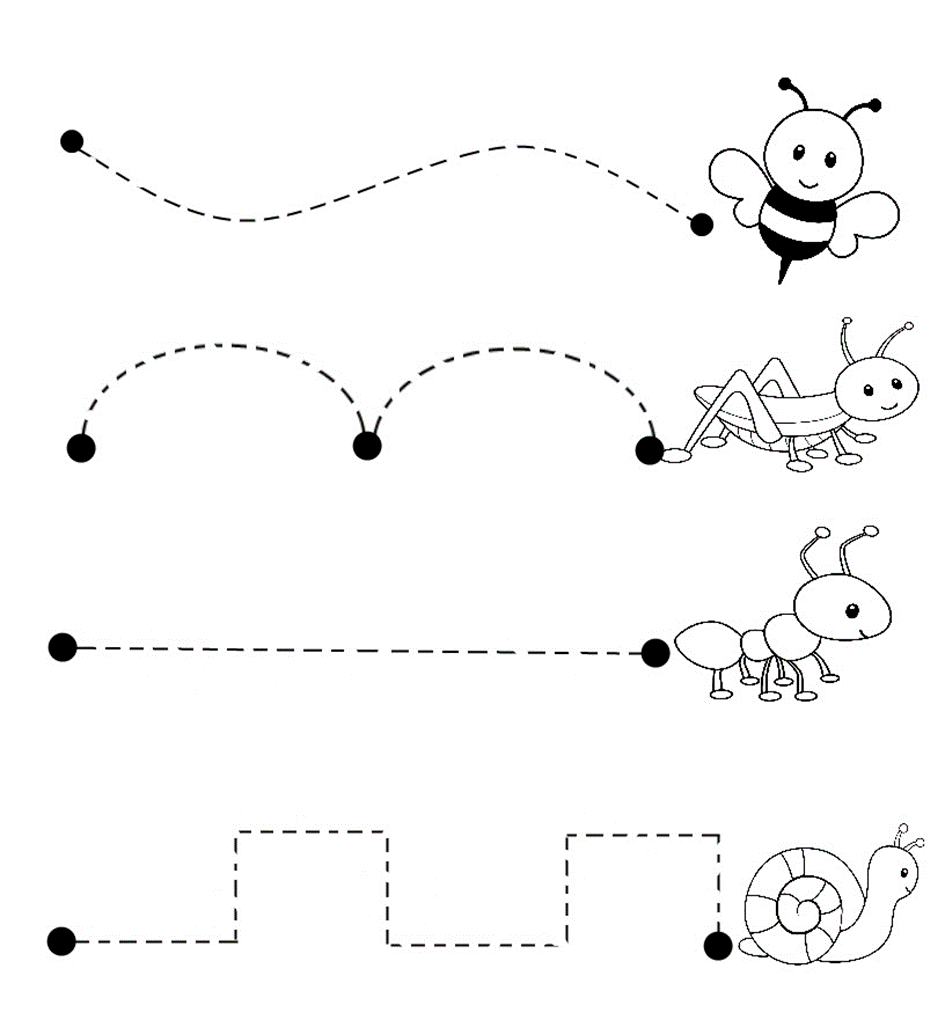 MRAVENČÍ BLUDIŠTĚ 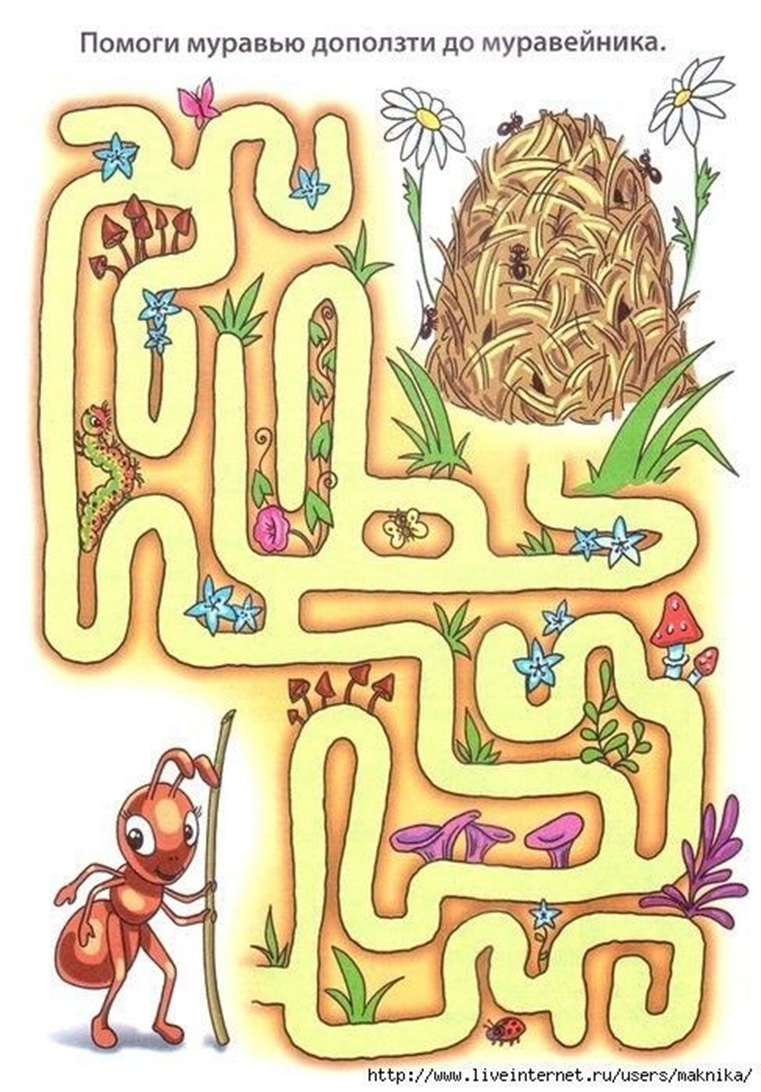 NAJDI STÍNY 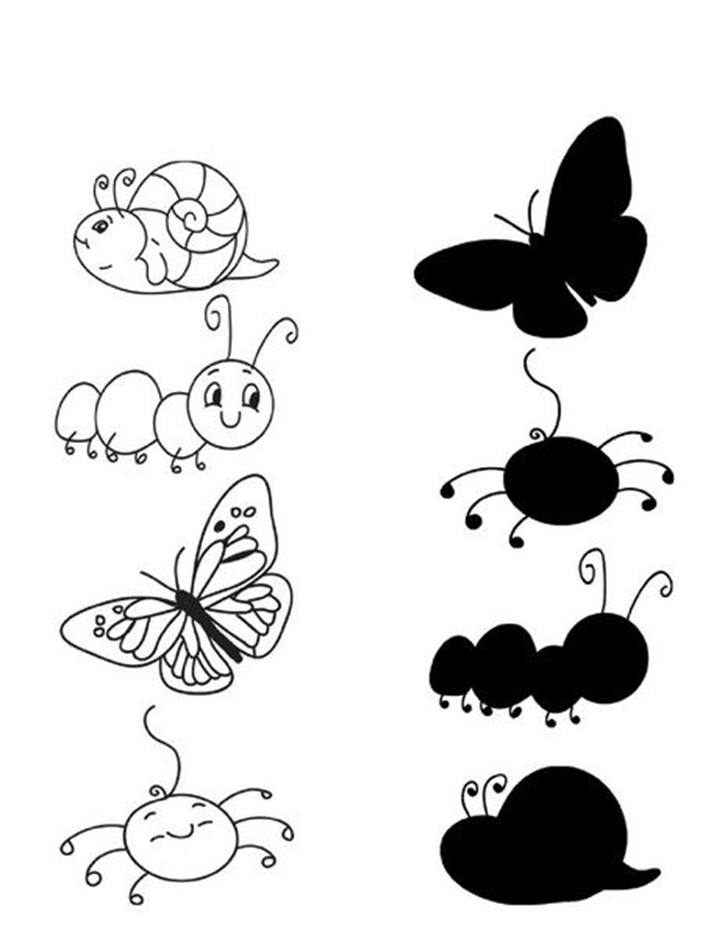 CO KAM PATŘÍ ? 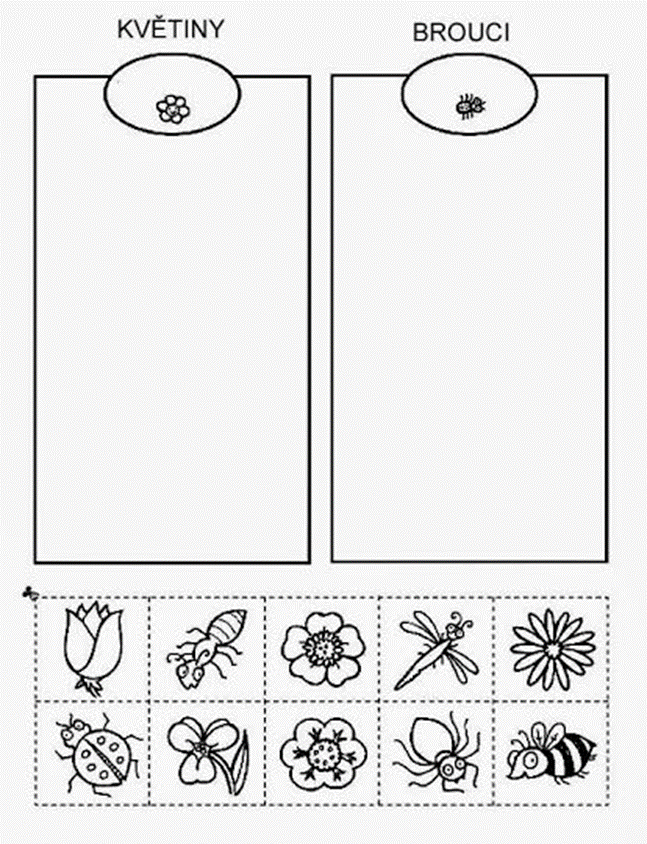 VÝROBA MOTÝLKŮ Z PAPÍROVÝCH RULIČEK 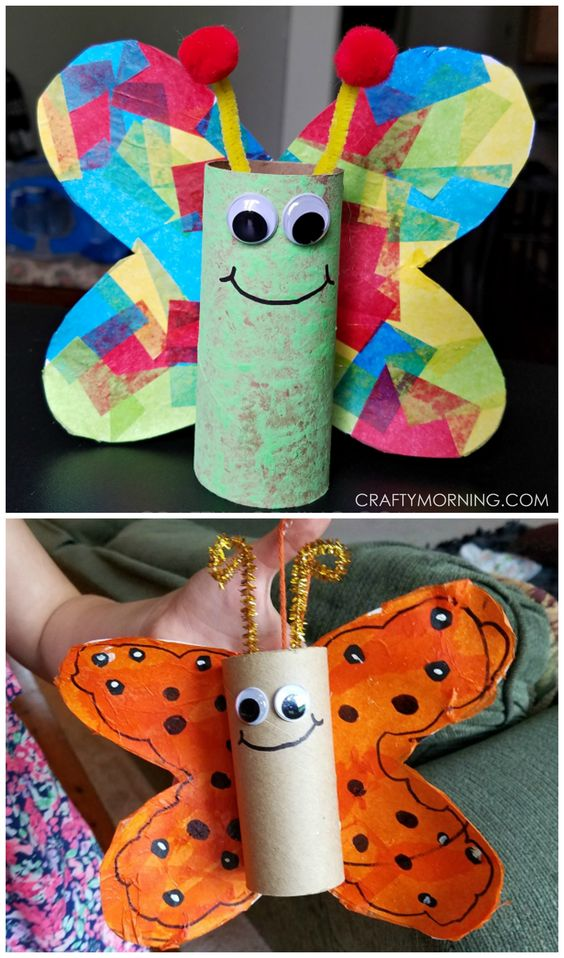 HÁDANKY – ZE ŽIVOTA HMYZU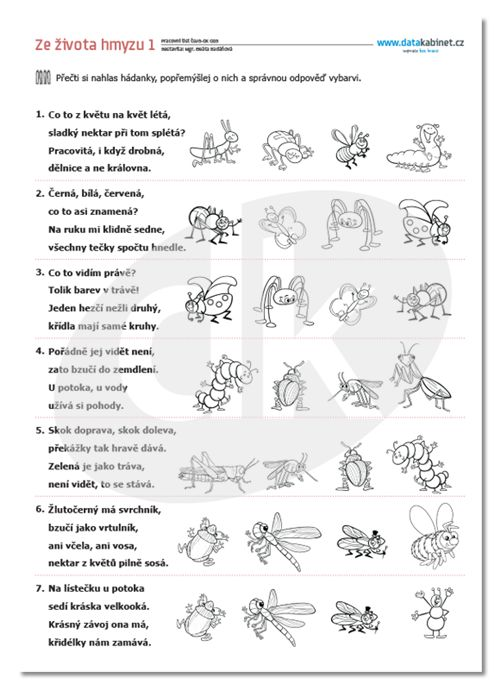 BÁSNIČKA O CVRČKOVI 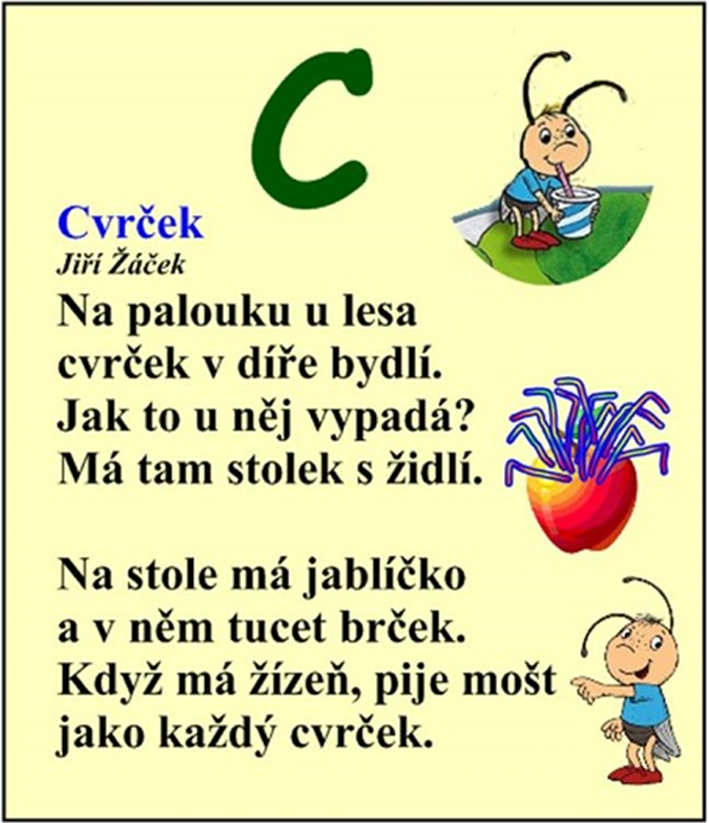 KDE BYDLÍ ? 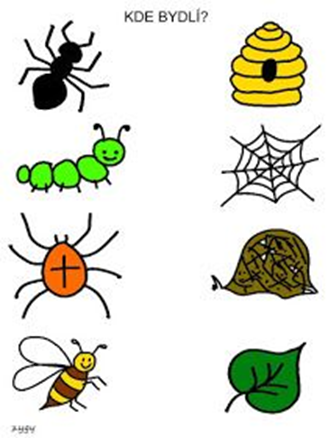 SPOJ CO K SOBĚ PATŘÍ 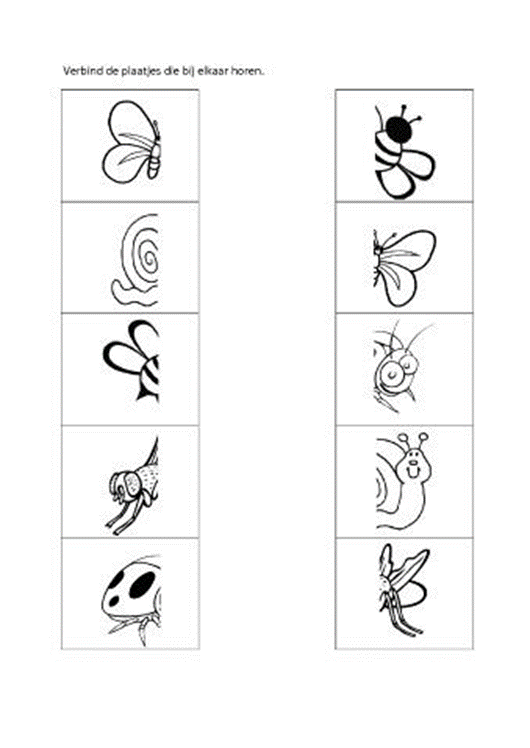 BROUČKOVÉ CVIČENÍ S BÁSNIČKOU 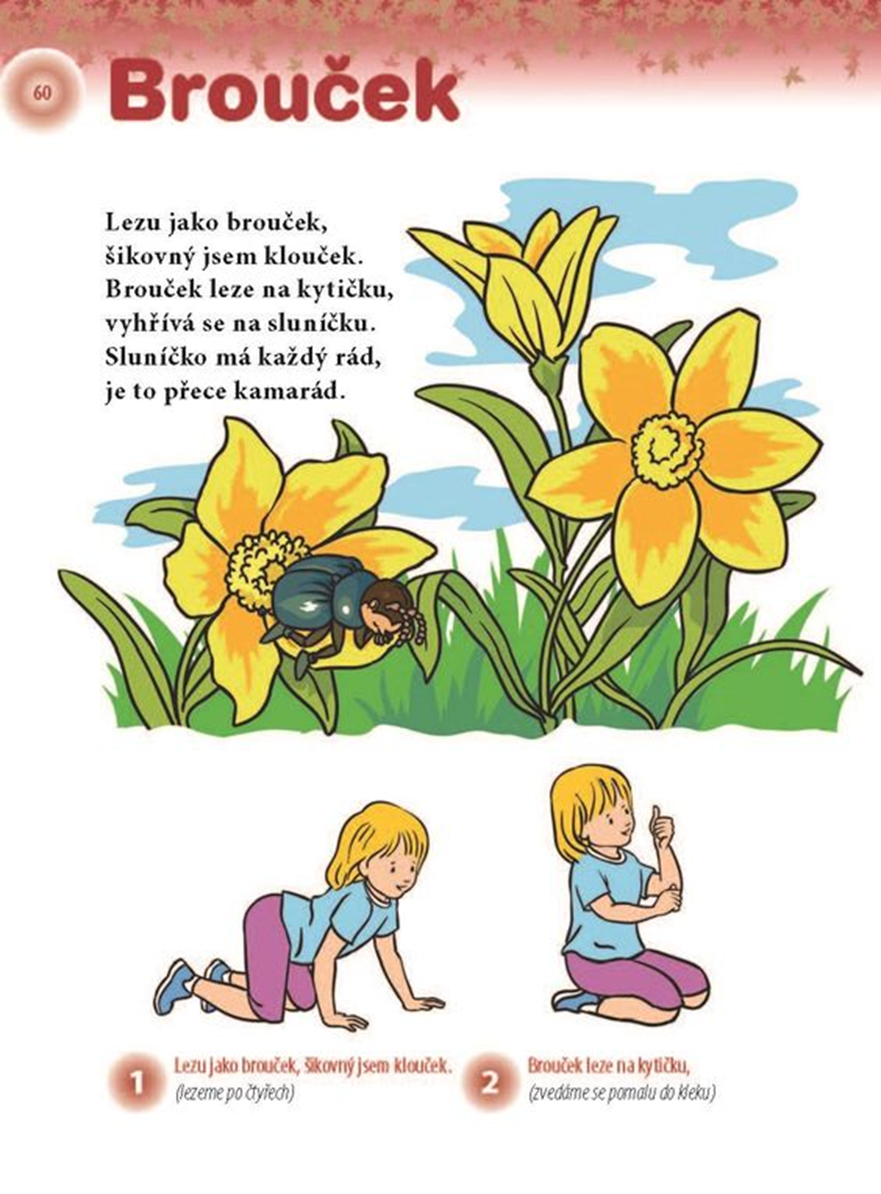 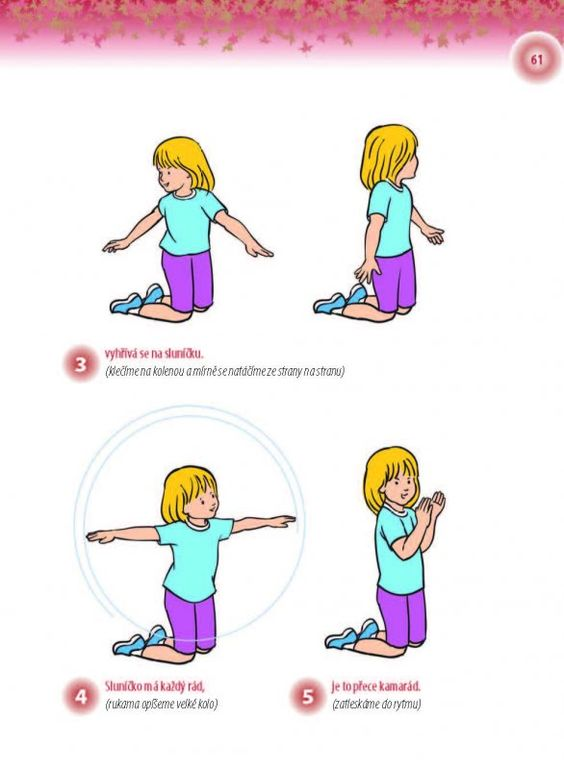 GRAFOMOTORIKA MOTÝL – UVOLNĚNÍ ZÁPĚSTÍ 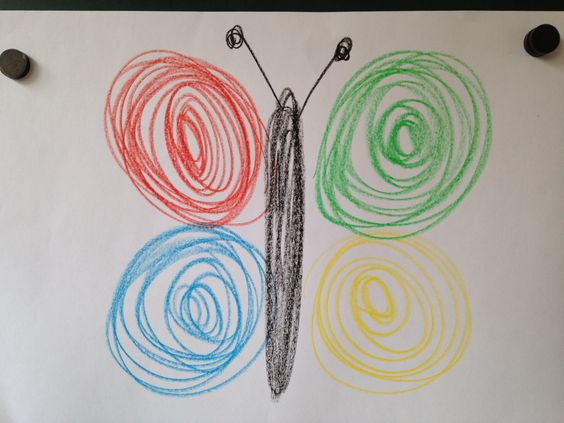 